Februar 2017  ***Systematikken i anvendelsen af Voksen Udrednings Metoden er inddelt i tre niveauer;Kroppens funktioner, socialt problem – objektive kriterier/forhold om borgerens funktionsnedsættelseAktivitet/deltagelse – afledte konsekvenser af borgerens funktionsnedsættelse. Hvordan påvirker funktionsnedsættelse borgerens aktivitet og deltagelse i samfundet. Omgivelser faktorer – Udefrakommende faktorers betydning fra borgerens mulighed for at mestre sit handicap/social problem. 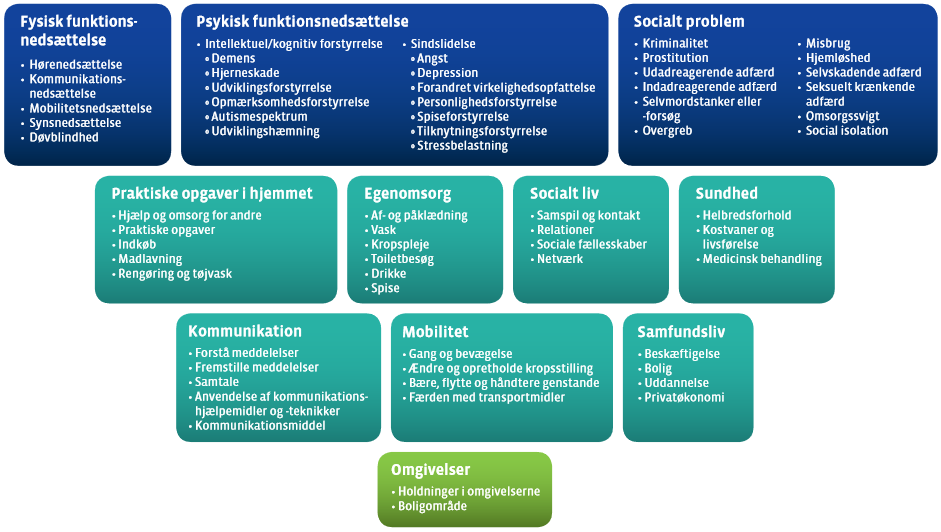 KVALITETSSTANDARD, Serviceloven § 108 – I SKIVE KOMMUNEEller boliger efter almenbolig loven § 105/serviceloven § 85Overskrift Indhold Lovgrundlag § 108. Kommunalbestyrelsen skal tilbyde ophold i boformer, der er egnet til længerevarende ophold, til personer, som på grund af betydelig og varigt nedsat fysisk eller psykisk funktionsevne har behov for omfattende hjælp til almindelige, daglige funktioner eller pleje, omsorg eller behandling, og som ikke kan få dækket disse behov på anden vis.MålgruppePersoner som har en veldokumenteret betydelig varigt nedsat fysisk eller psykisk funktionsevne, der har behov for omfattende hjælp til almindelige, daglige funktioner og pleje, og som på grund af dette ikke er i stand til at bo i eget hjem.Borgere, som har behov for omfattende støtte til almindelige daglige funktioner eller for pleje i dag- og aftentimerne, og som på grund af dette ikke er i stand til at bo i eget hjem. Støtte efter denne § kan gives til borgere der vurderes at have omfattende varigt problemstilling og hvor det vurderes, at borgeren kan profitere væsentligt af ophold på botilbud.Målgruppen omfatter også borgere, som efter dom anbringes på særligt Botilbud.Målgruppen omfatter ikkeBorgere hvis behov kan løses i mindre omfattende tilbud herunder midlertidigt botilbud, almindelig bolig med støtte inden for den sociale lovgivning.Borgere hvis behov kan tilgodeses efter sel. § 83.Borgere der har brug for et afklaringsforløb.En psykiatrisk eller anden diagnose berettiger i sig selv ikke til støtte. Formålet med ydelsen/indsatsenAt borgeren modtager længerevarende ophold i botilbud med døgndækning og en personalesammensætning der dækker både den pædagogiske og plejemæssige tilgang til ydelser.  Indhold i ydelsen/indsatsenVed vurdering af støttebehov tages der udgangspunkt i en vurdering af borgerens funktionsevne i en voksenudredningsmetode.Der udarbejdes en handleplan med fastlagte mål for den enkelte borger. Der vil være opfølgning af de opstillede mål. Ydelsen gives på baggrund af en vurdering af borgerens funktionsevne og målene i borgerens handleplan. Ydelsesomfang Tilbuddet er et døgntilbud.Hvis et tilbud under Skive Kommune opfylder borgerens behov for støtte, vil dette botilbud bliver prioriteret medmindre afgørende hensyn i særlige tilfælde taler i mod det. Der kan gives støtte tilUd fra en individuel vurdering af borgerens behov og funktionsnedsættelse vil tilbuddet kunne indeholde støtte både til en grundlæggende og kompenserende indsats samt støtte til optræning og udvikling af egne kompetencer jfr. målene i borgerens handleplan.Herunder er der mulighed for ledsagelse udenfor hjemmet, der understøtter de pædagogiske mål, formuleret i handleplanen.Indsatsen/støtten omfatter ikkeDer er tale om et længerevarende botilbud, hvor der som udgangspunkt ikke samtidig bevilges hjælp efter servicelovens § 83, idet den nødvendige hjælp og støtte forudsættes indeholdt i tilbuddet i medfør af servicelovens § 85.Der ydes generelt ikke støtte til:Ledsagelse der ikke har et pædagogisk formål.Lægelig, psykologisk eller anden sygeplejemæssig behandling. Der gives ikke støtte til deltagelse af behandling udenfor det etableret behandlingssystem. Behov for sygeplejefaglig indsats dækkes af afdelingen for Pleje og Omsorg.Krav til borgeren Der er brugerbetaling efter gældende regler. Borgeren skal varetage egenomsorg og deltage i dagligdagen og de praktiske gøremål på botilbuddet alt efter funktionsniveau og formåen.Handleplan Borgeren tilbydes en handleplan efter sel. § 141. På baggrund af funktionsevnevurderingen udarbejdes en handleplan med et fastlagt overordnet formål og målene for støtten for den enkelte borger. Hvis borgeren ikke ønsker en handleplan, vil der i bestillingen til leverandørne være opsat formål og mål for indsatsen. Opfølgning Der følges op på en bevilliget støtte efter behov, dog maksimalt efter 1 år. Nye bevillinger følges op efter maksimalt 3 måneder. Leverandøren udarbejder i samarbejde med borgeren et statusnotat, som beskriver forløbet og effekten af indsatsen. Ved opfølgningen tager myndigheden stilling til, om støtten til borgeren skal ophøre, fortsætte eller ændres. Ved botilbud uden for Skive Kommune, bibeholder Skive Kommune som udgangspunkt handleforpligtigelsen.  Klage og ankemulighederSåfremt du er uenig i den afgørelse Skive Kommune har truffet, kan du inde 4 uger klage over afgørelsen,. Såfremt Skive Kommune  ved genvurderingen giver dig fuldt medhold i din klage, vil du inden 4 uger modtage den nye afgørelse. Såfremt Skive Kommune giver dig delvist medhold i din klage, skal du inden 4 uger efter den nye afgørelse meddele Skive Kommune, hvis du ønsker at fastholde din klage. Såfremt Skive Kommune ikke kan give dig medhold i din klage, blive videresendt til behandling ved ankestyrelsen. Henvendelsen rettes til: Skive Kommune – Sundhedsafdelingen, psykiatrirådgivningen, Torvegade 10, 7800 Skive. sk@skivekommune.dk (og social. Afd.)